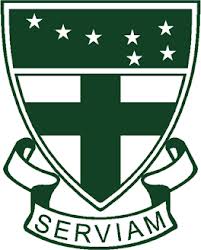 KATOLIČKA OSNOVNA ŠKOLA SVETE URŠULEUršulinska 1, 42000 VaraždinTel: 042/200-437, E-mail: ured@os-svete-ursule.skole.hrKLASA: 602-02/21-09/19URBROJ: 2186-166-21-01OBAVIJEST KANDIDATIMA O REZULTATIMA NATJEČAJAobjavljenog u vremenu od 11.10 do 19.10.2021. godine1. Na radno mjesto učitelja/ice razredne nastave (2 izvršitelja) na određeno, puno radno vrijeme izabrani su  MARINA MARTAN, magistra primarnog obrazovanja i KARMEN MEŽNARIĆ, magistra primarnog obrazovanja2. Na radno mjesto učitelja razredne nastave u produženom boravku (3 izvršitelja) na neodređeno, puno radno vrijeme izabrani su IVANČICA KUDUMIJA, diplomirana učiteljica, HELENA ŠIMOVIĆ VORIH, diplomirana učiteljica i RENATA VIDOVIĆ, diplomirana učiteljica.3. Na radno mjesto učitelja/ice prirode, biologije i kemije na neodređeno, nepuno radno vrijeme izabrana je: INES BUŠNJA, prof. biologije i kemije4. Na radno mjesto pomoćnika/ice u nastavi na određeno, nepuno radno vrijeme      izabrana je  SNJEŽANA RUSMAN.